Un enfant, Un cancer, Un défi !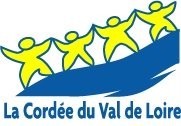 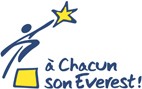 LA CORDEE DU VAL DE LOIRE9e  Rencontre annuelleDimanche 22 Mai 20169h15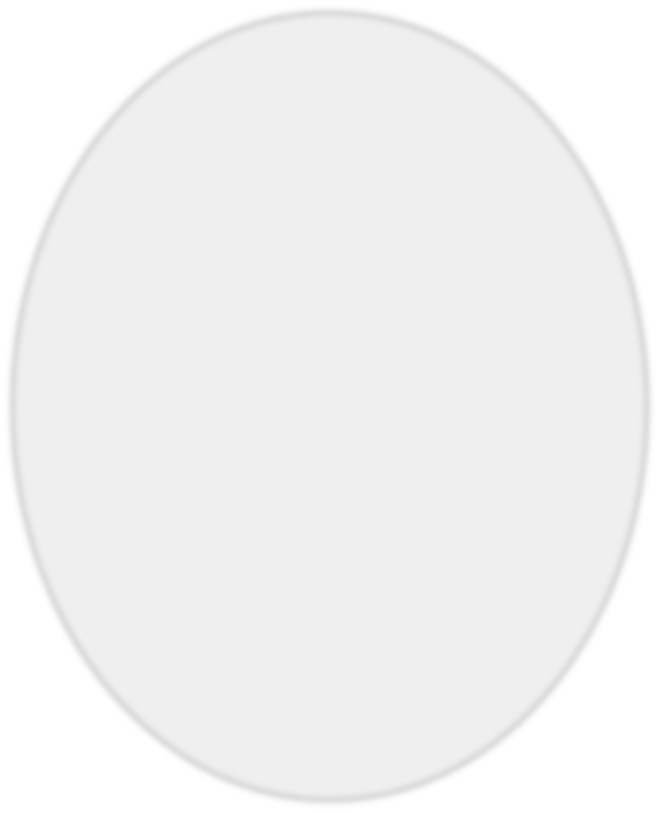 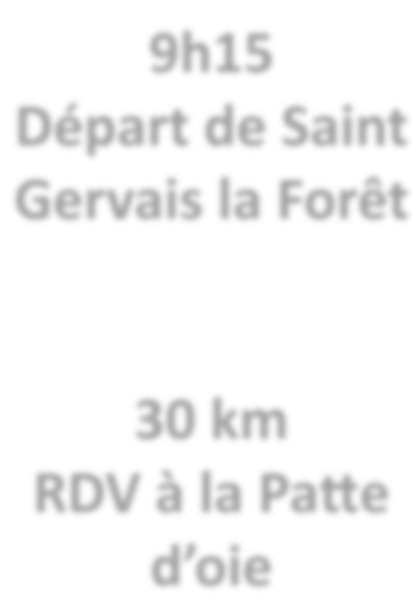 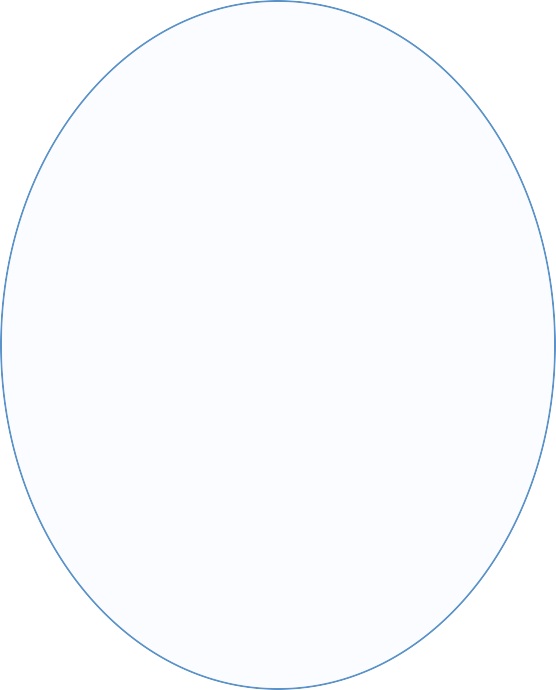 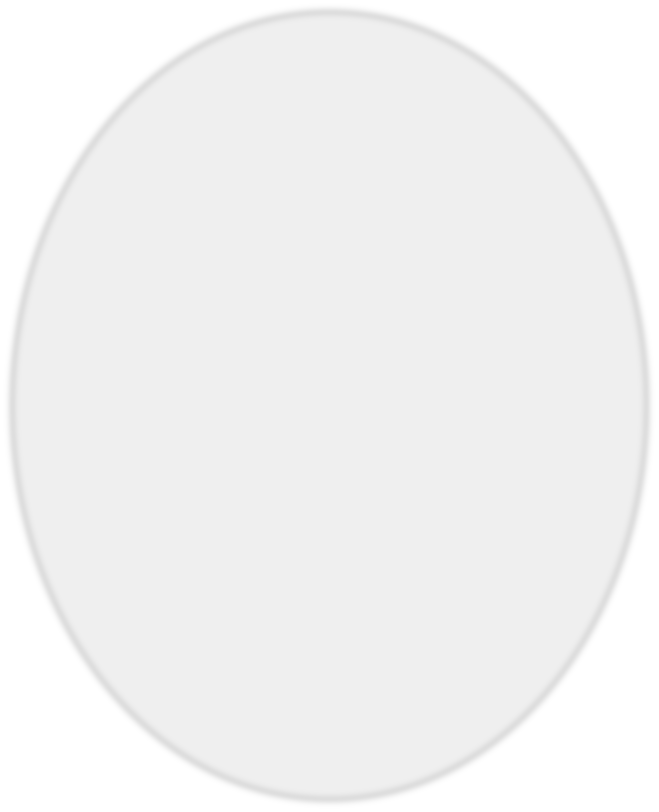 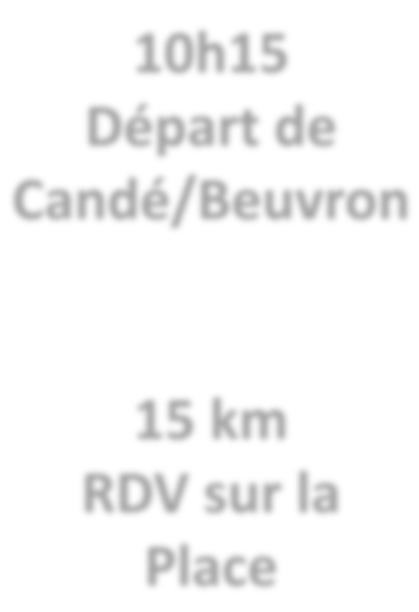 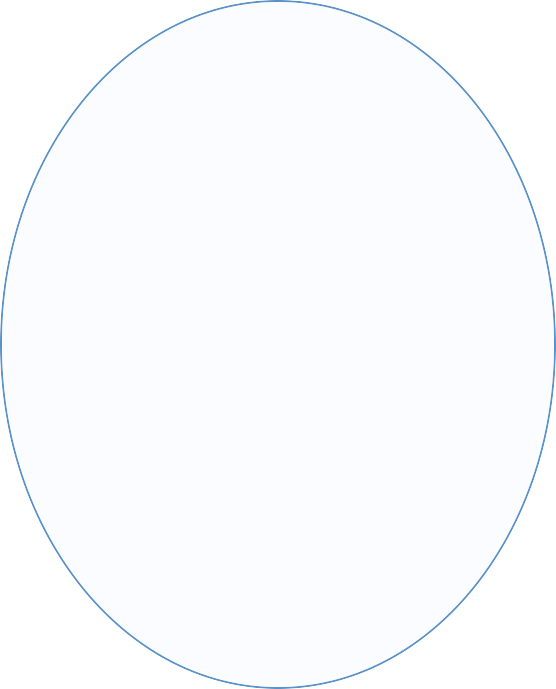 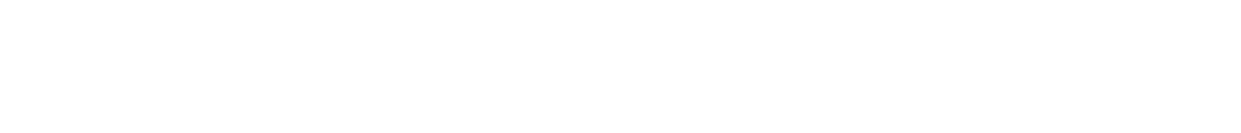 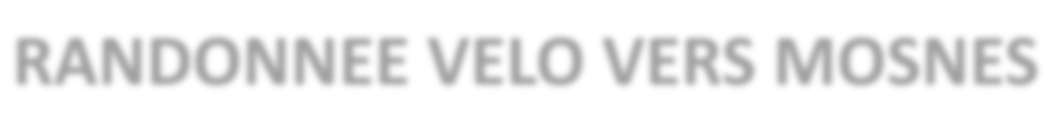 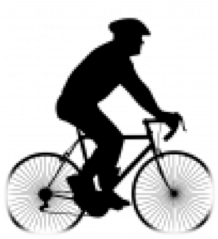 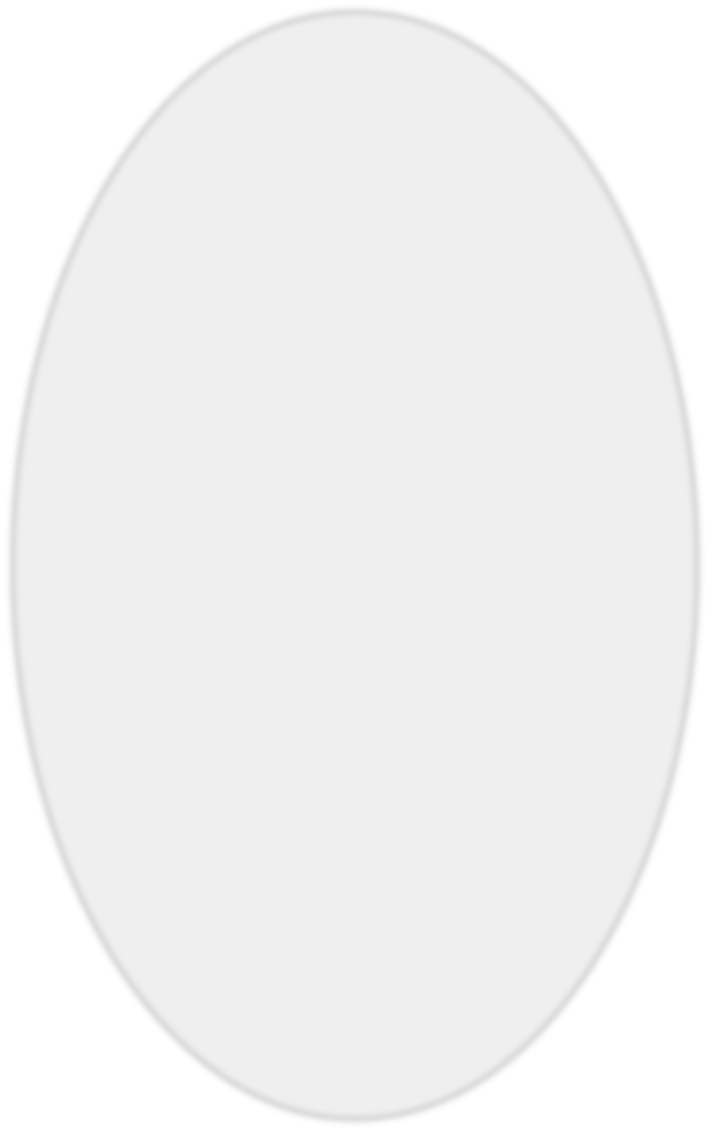 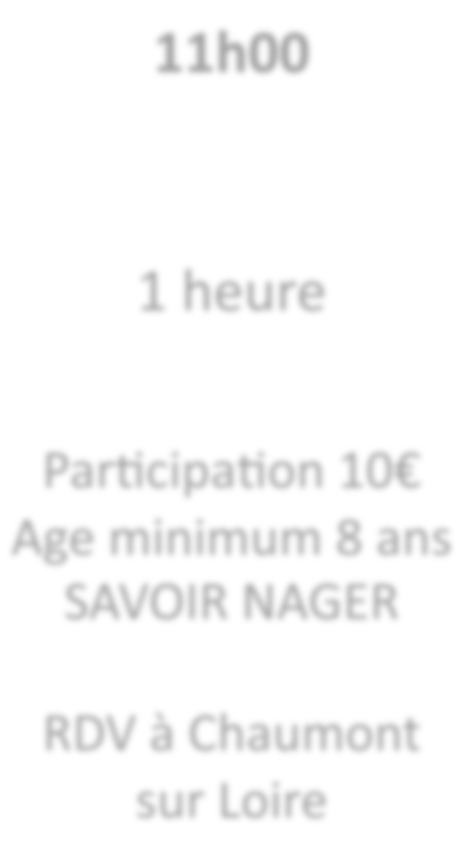 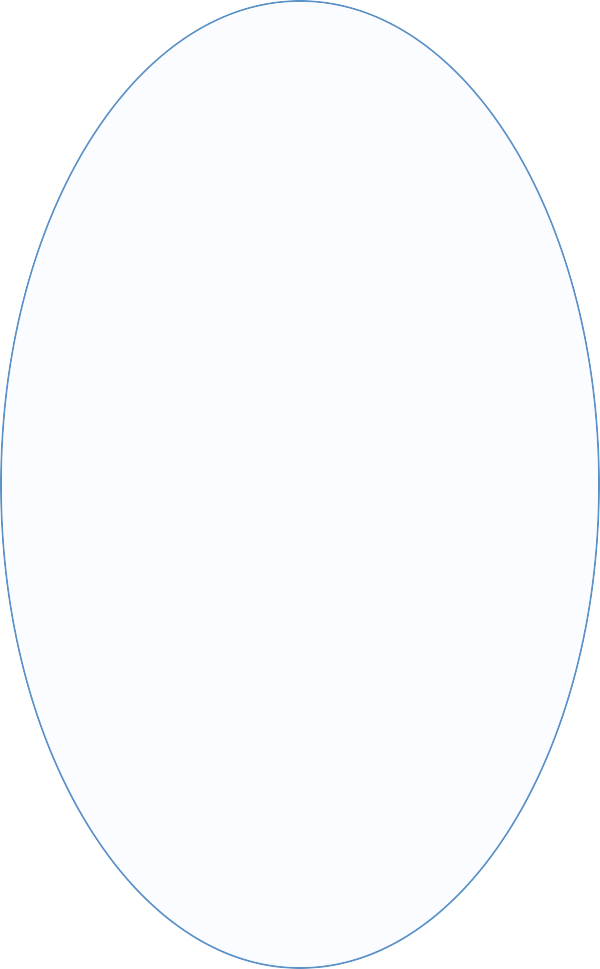 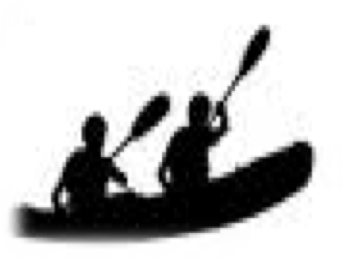 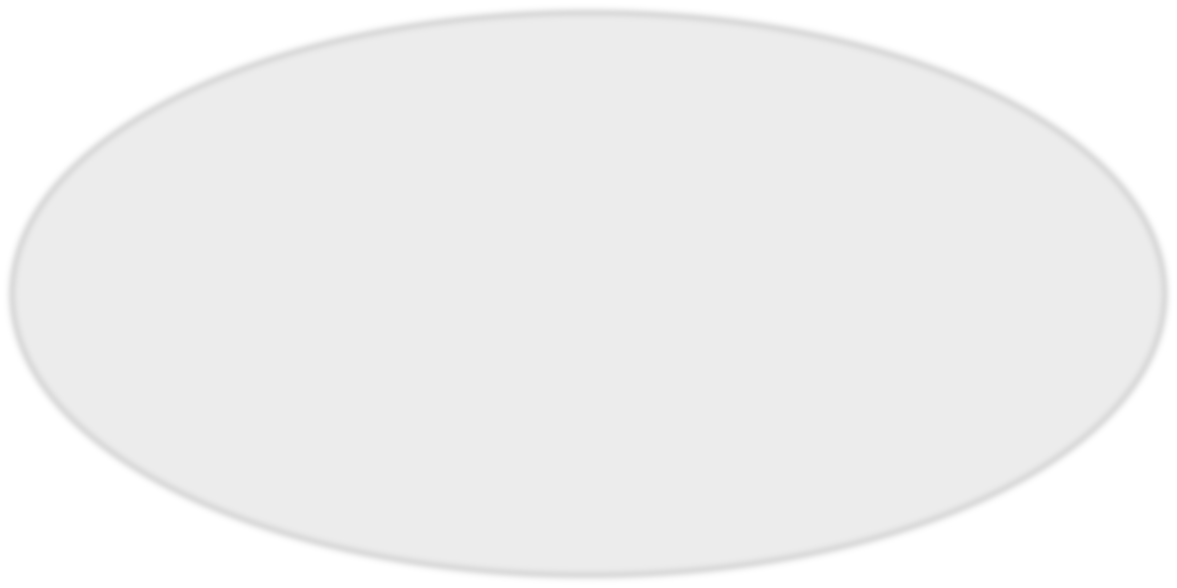 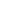 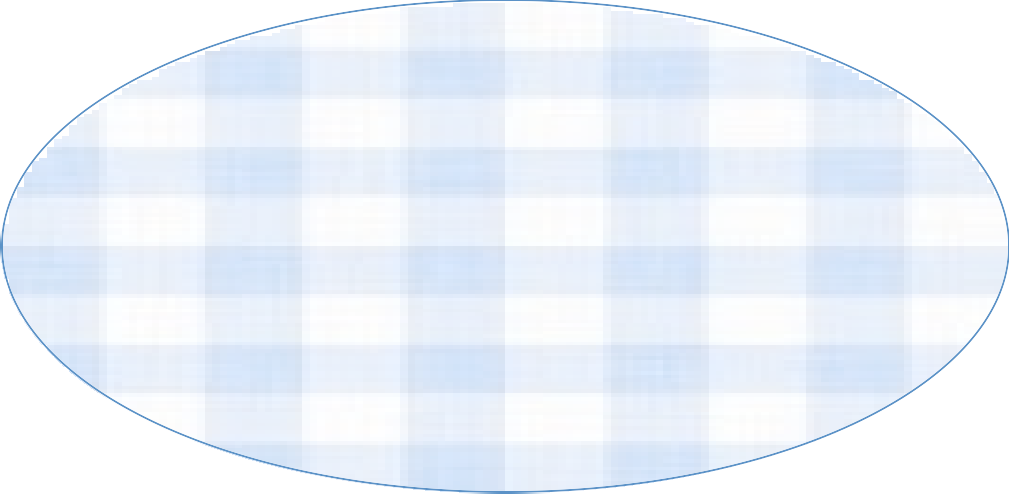 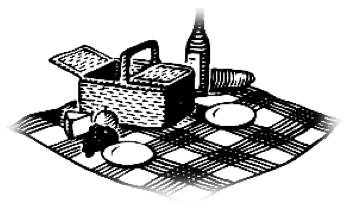 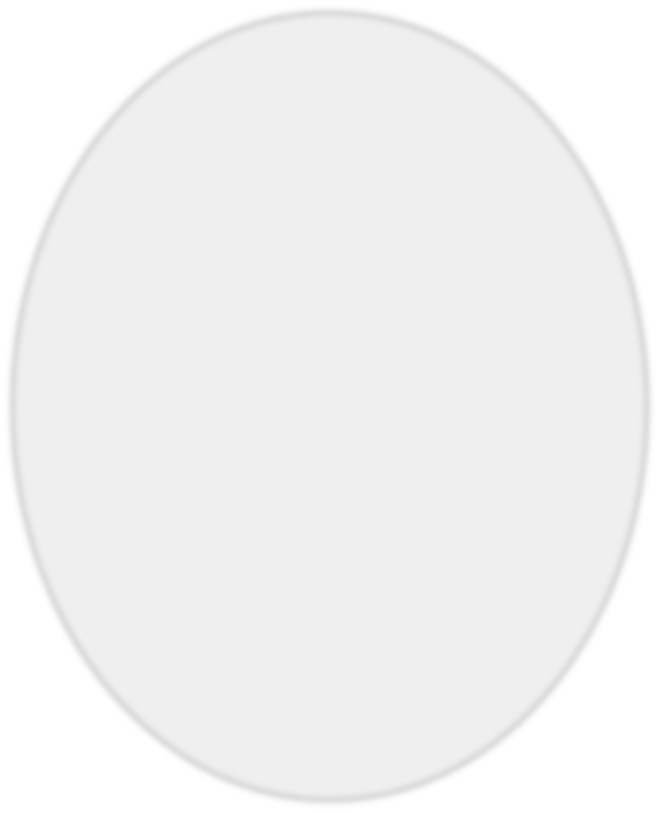 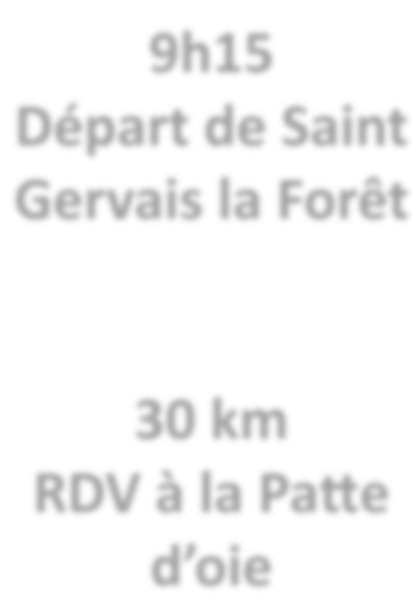 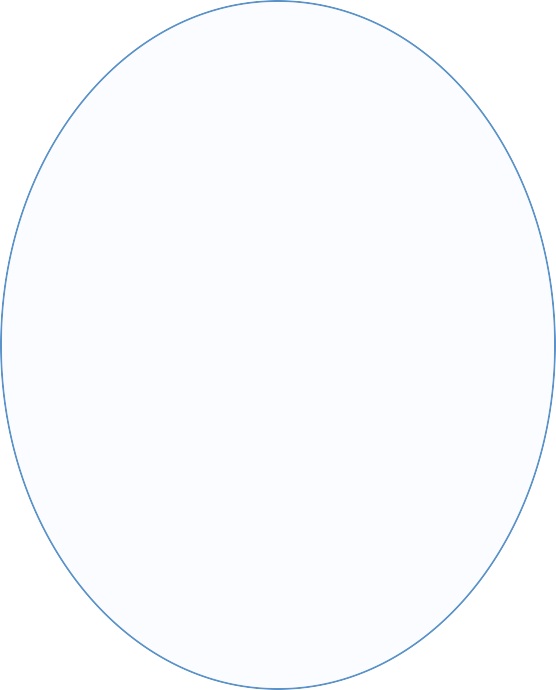 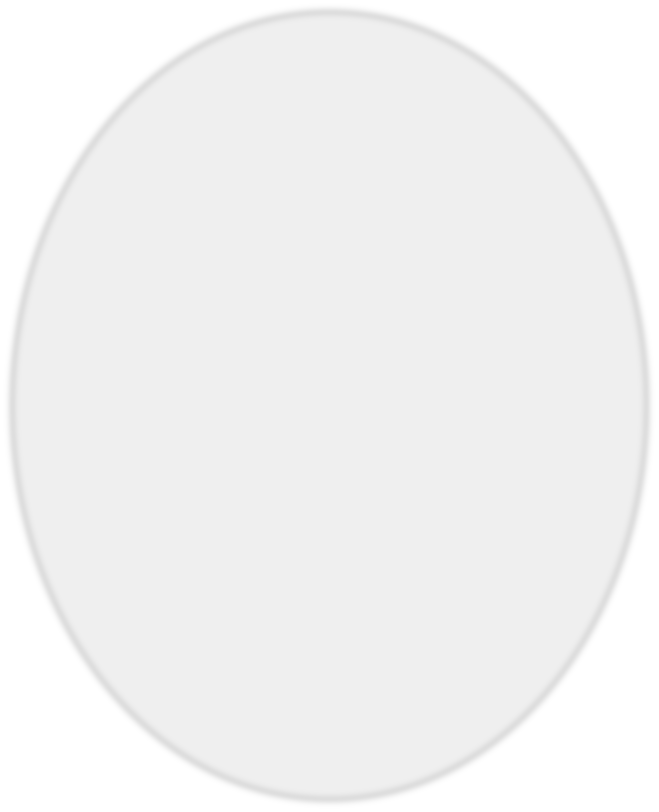 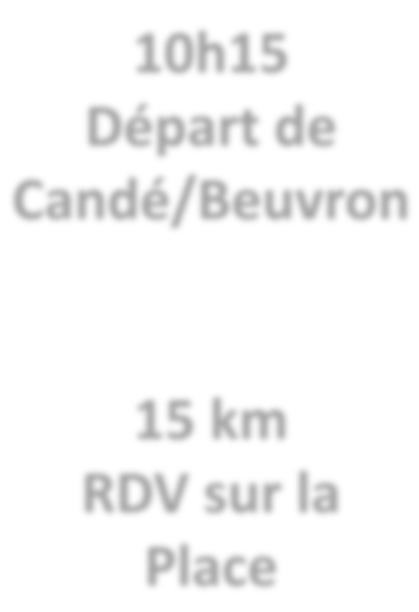 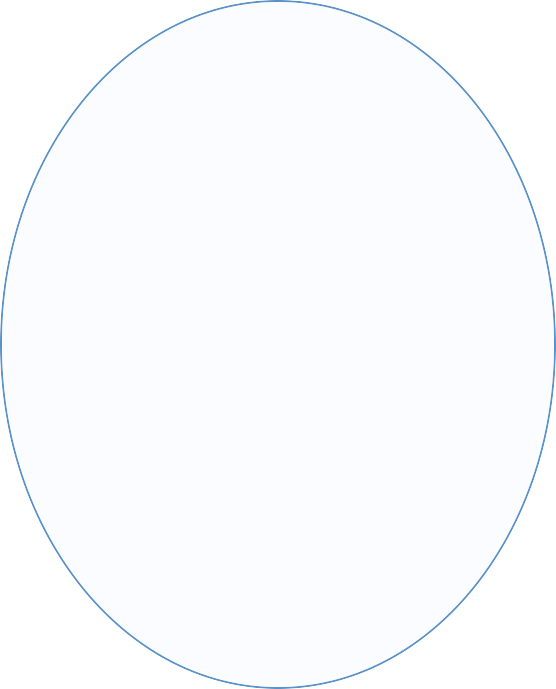 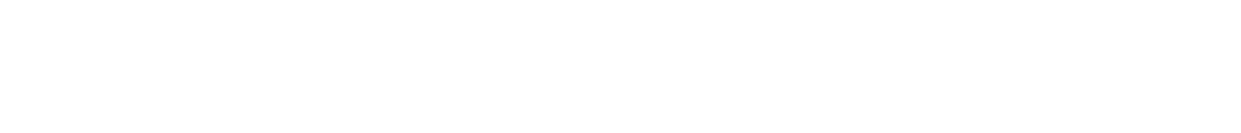 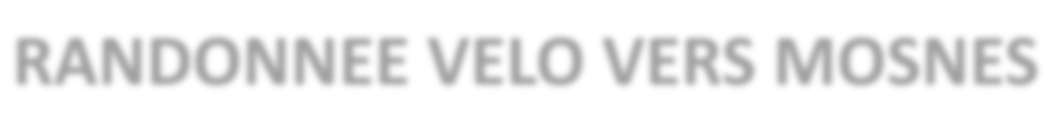 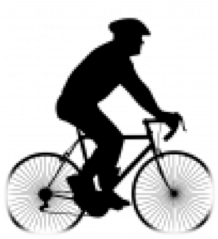 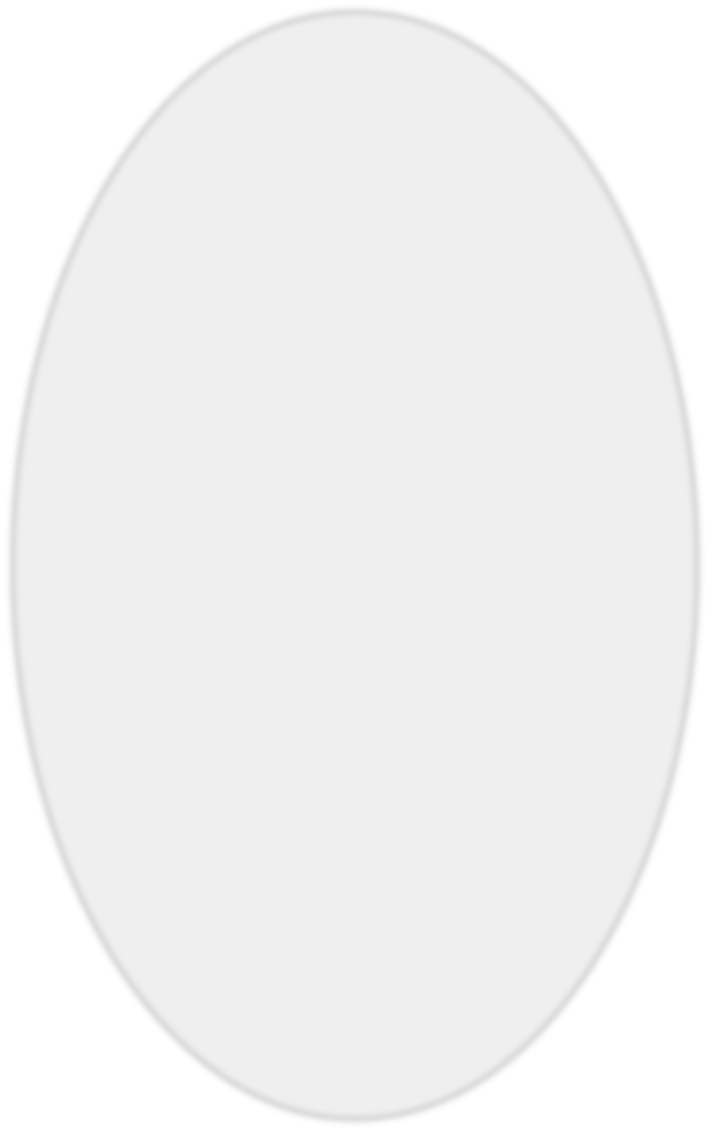 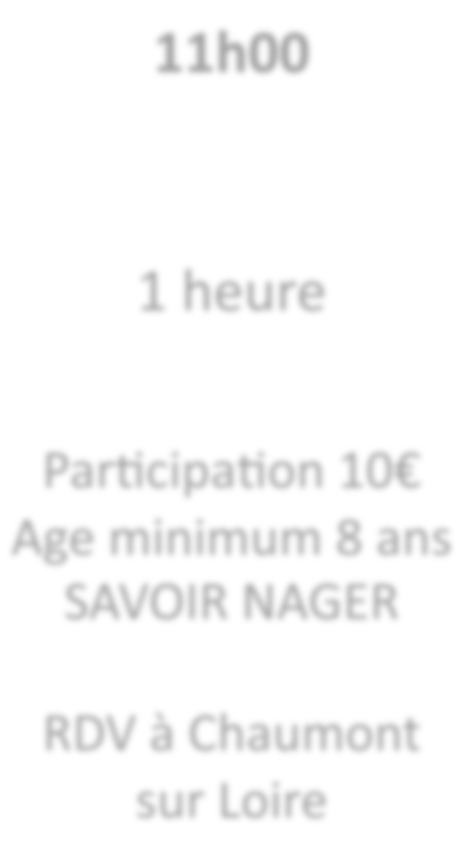 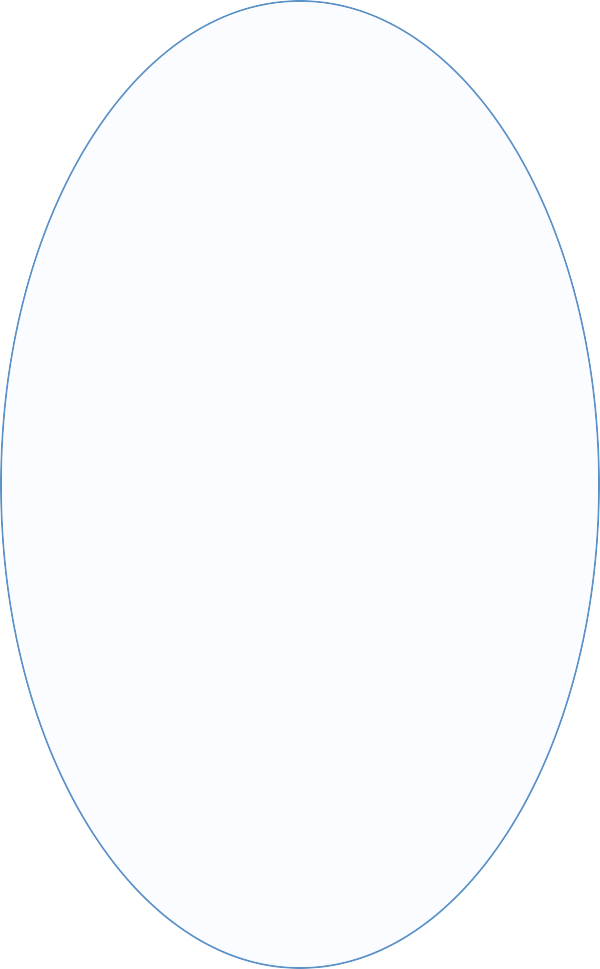 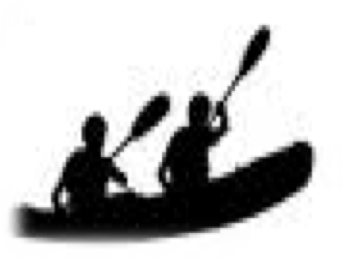 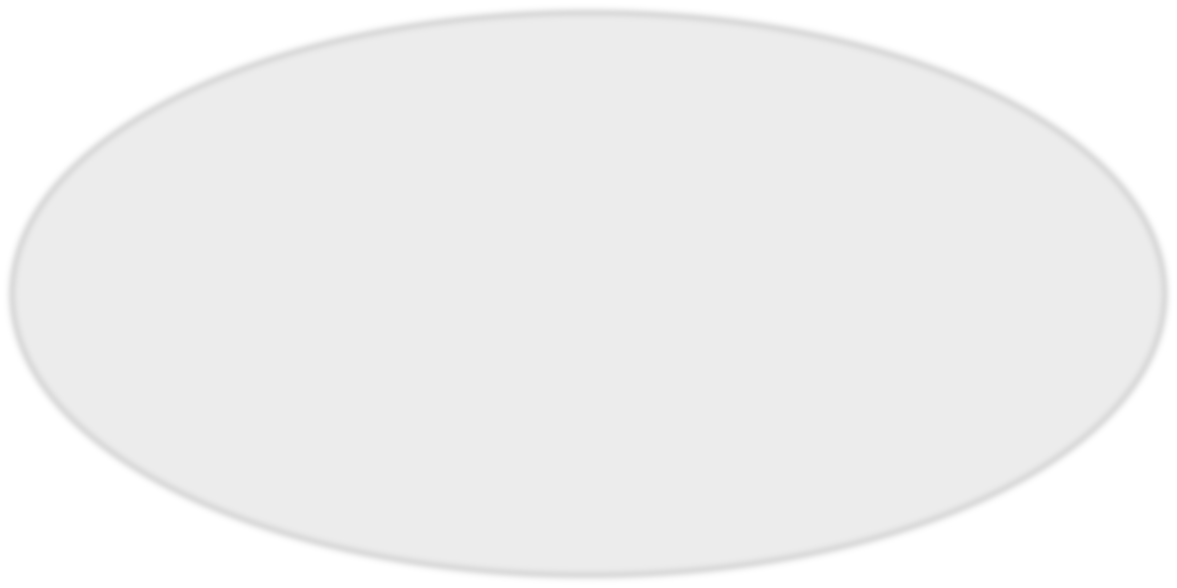 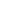 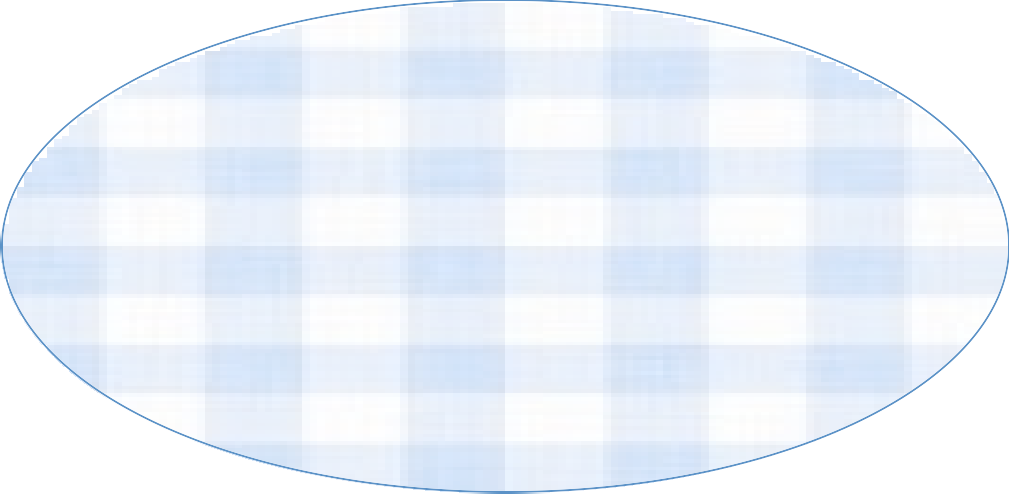 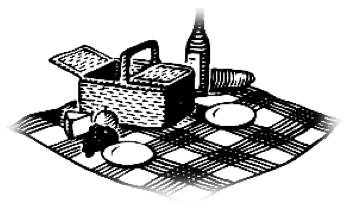 Départ de Saint Gervais la Forêt10h15Départ de Candé/BeuvronRANDONNEE VELO VERS MOSNES	11h0030 km RDV à la PaOed’oie15 km RDV sur la PlaceCANOEDescente de la Loire1 heure13h00PIQUE-­‐NIQUE A MOSNESChez Isabelle et Xavier Frissant1 chemin Neuf - MosnesApéritif oﬀert Prévoir son repasParticipation 10€ Age minimum 8 ans SAVOIR NAGERRDV à Chaumont sur LoirePréinscriptions obligatoires avant le 16.05.2016Tel : 06 66 35 56 29 – macharte@hotmail.com -­‐ http://lacordeeduvaldeloire.free.fr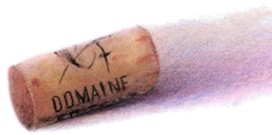 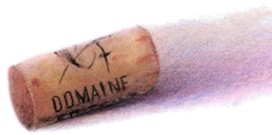 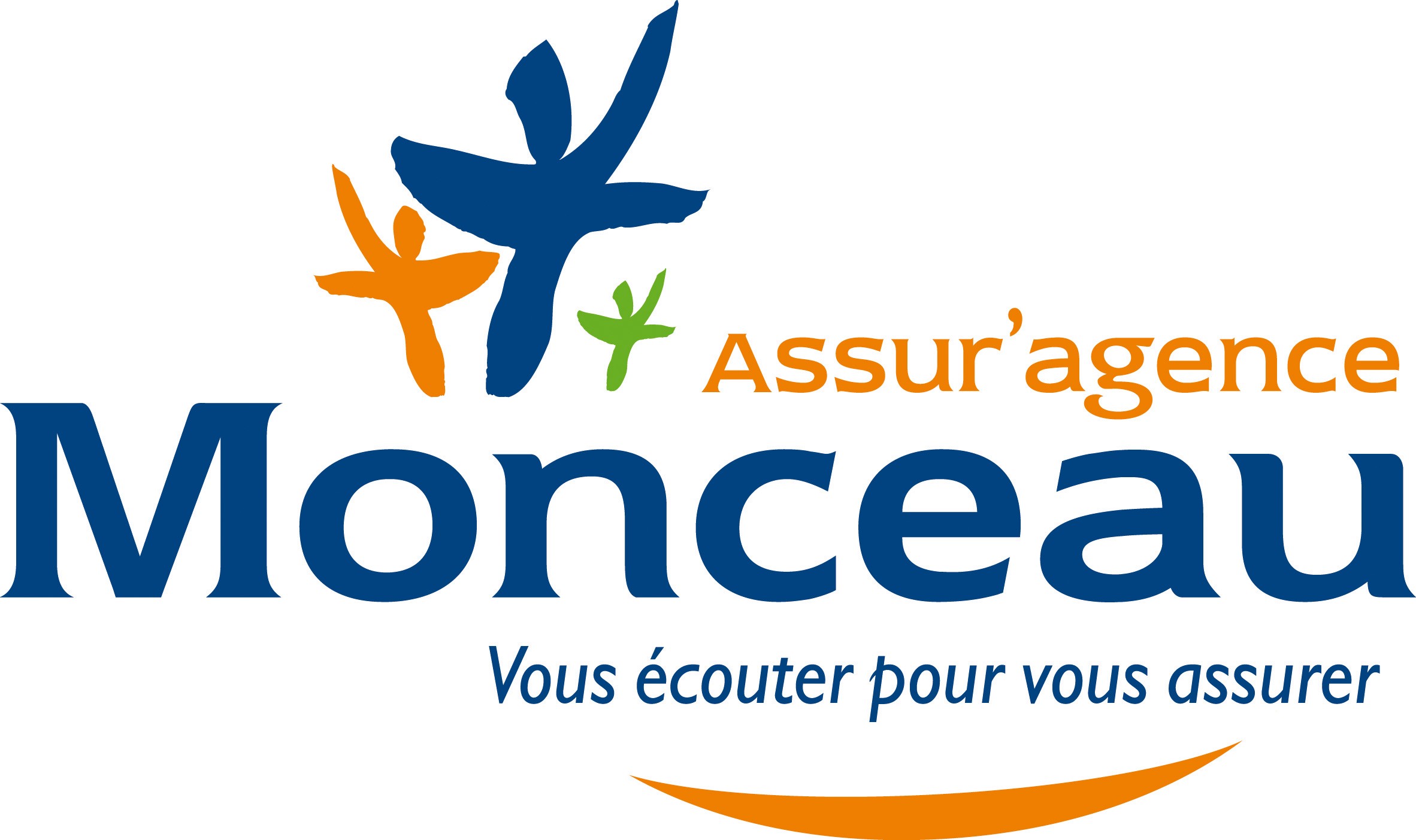 Damien CHARTE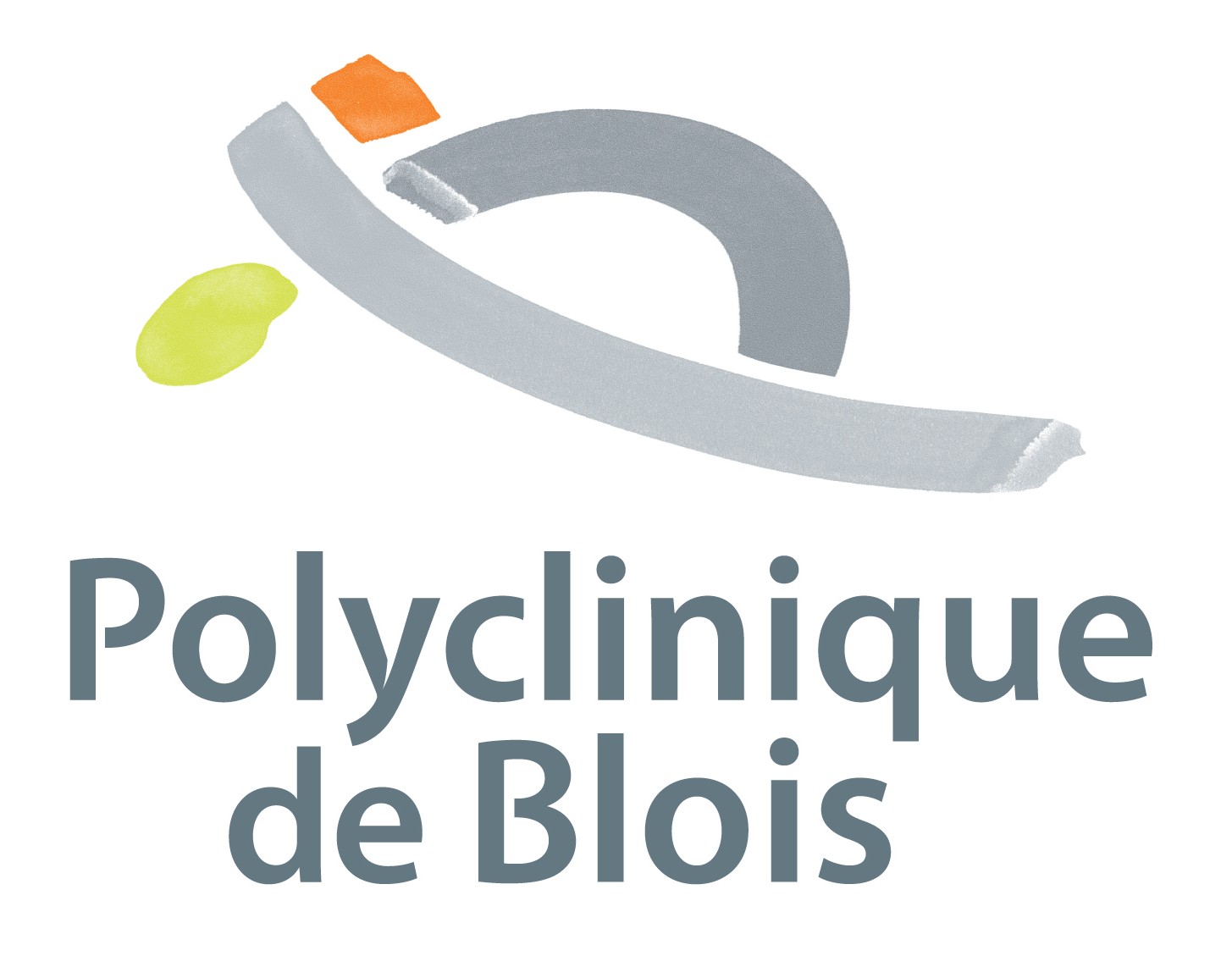 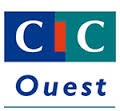 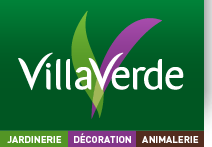 Agent Général d’AssuranceDomaine Frissant